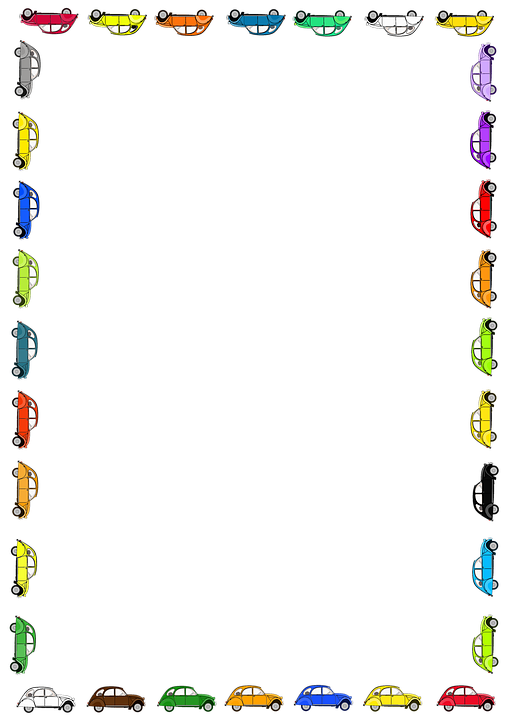 CONTROLE   TECHNIQUEALA  FERRIERE  -  VALDEROURE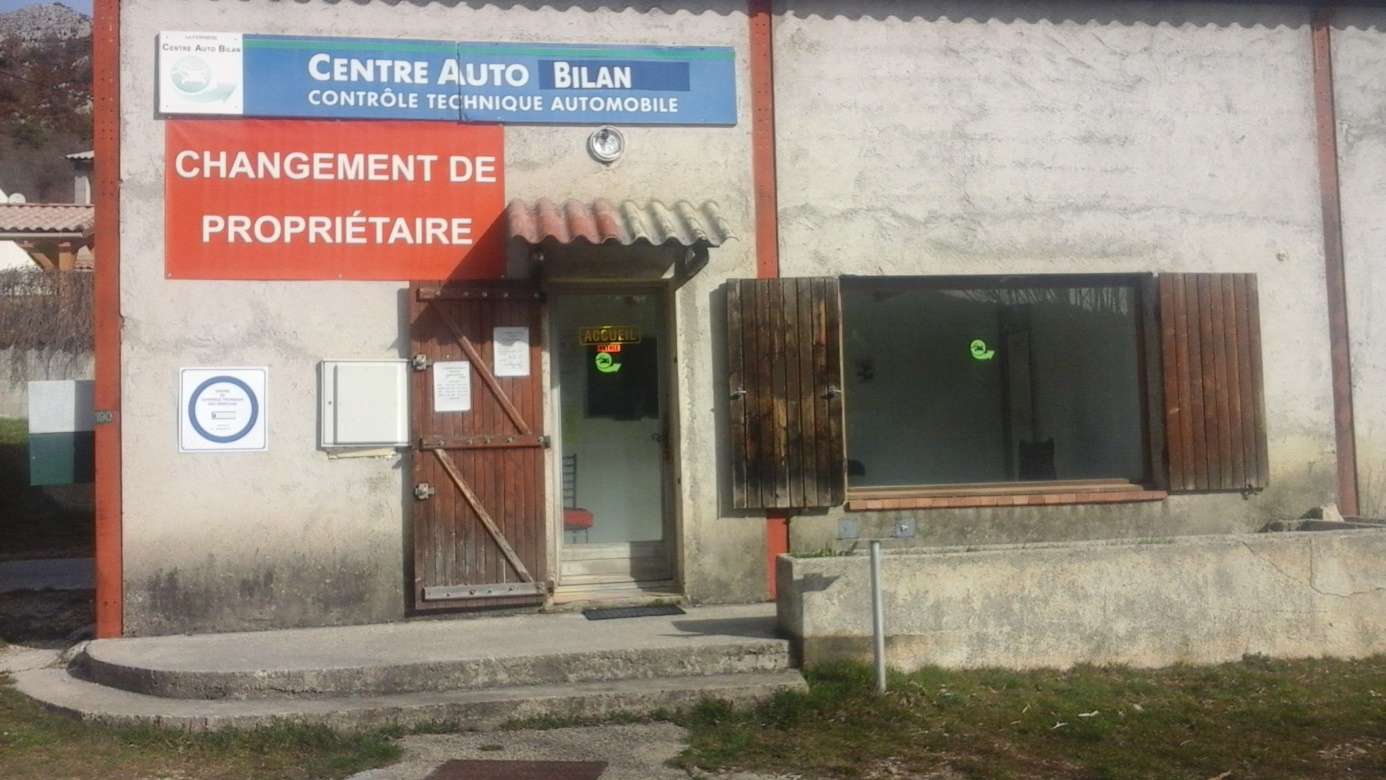 HorairesMardi             9 h 00 - 12 h 00   -    14 h 00- 18 h-00Mercredi        8 h 00 - 12 h 00   -    14 h 00- 18 h-00Jeudi             8 h 00 - 12 h 00   -   14 h 00- 18 h-00Vendredi                     7 h 00 - 15 h 00  non stop.M BOUQUET Freddy 04.93.60.90.88laferriereautobilan@orange.fr